ИТОГИ ВСЕРОССИЙСКОГО КОНКУРСА РИСУНКОВ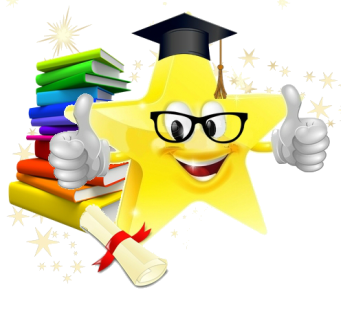 ПО СКАЗКАМ А.С.ПушкинаПреседатель Организационного комитета                                                                                                           Петрякова Г.И.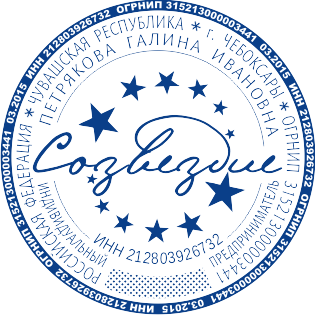 ЦОО «Созвездие»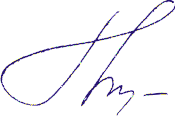 №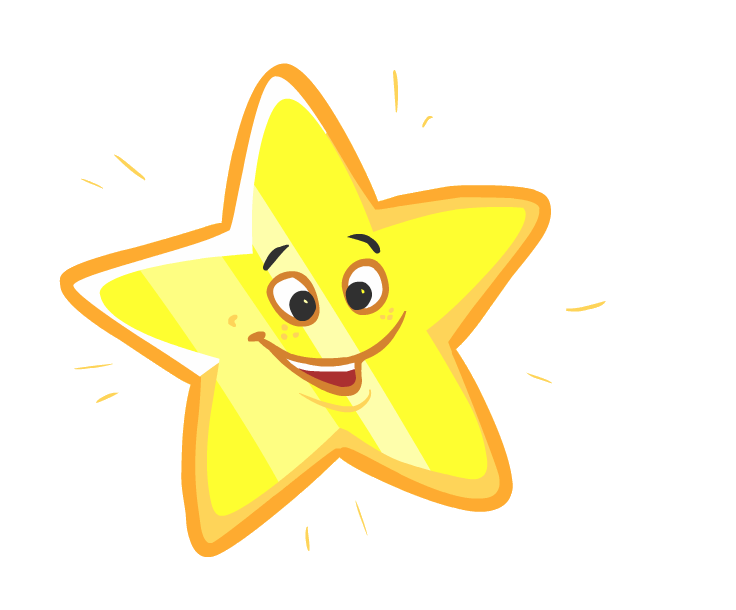 ФИНаименование учрежденияРуководительЭлектронная почтаРезультат1Авдеев АртемМБДОУ  № 15«Сказка» г.Лермонтов, Ставропольский крайЧуркина Ирина Алексеевнаlerskazka@rambler.ru1 место2Ажбекирова ДарьяМБДОУ № 15«Сказка» г.Лермонтов,Ставропольский крайЧуркина Ирина Алексеевнаlerskazka@rambler.ruСертификат участника3Анисимова Янаструктурного подразделения ГБОУ СОШ № 21 д/с 57Смолина Алёна Владимировнаlar.polozova@yandex.ru1 место4Арнаутова ЛюбаМуниципальное казенное дошкольное образовательное учреждение детский сад общеразвивающего вида № 8 «Колокольчик».Селезнева Ирина Федоровнаinessa.yashenko-v@mail.ruСертификат участника5Алексеева МашаМБДОУ №5 «Медвежонок»Г.БалашихаМосковской областиПавлова С.Г.Sad_medvejonok5@mail.ru3 место6Баглай  УльянаСП «Детский сад №1» ГБОУ СОШ №2 «ОЦ» с.Большая ЧерниговкаИноземцева Елена Ивановнаdetskiisadbolcher01@yandex.ru3 место7Бартасевич МатвейМБДОУ Детский сад № 66 «Беломорочка» г. АрхангельскМаслова Валентина Николаевна66sad@mail.ruСертификат участника8Безбородова СофьяМБДОУ «ЦРР – детский сад №178» г.ЧебоксарыБезбородова Олеся Георгиевнаdou178@mail.ruСертификат участника9Безладнов РусланМБДОУ №  15 г.Лермонтов, Ставропольский край«Сказка»Суспицына Татьяна Михайловнаlerskazka@rambler.ruСертификат участника10Ваганов МихаилМАДОУ ДС № 10 «Белочка», г. Нижневартовск, ХМАО-Югра, Тюменская областьДаутова Миляуша Салаватовнаmiliash-ka@mail.ruСертификат участника11Валова ПолинаМДОУ №106 "Золотой ключик" г. ВологдыМалкова Марина Михайловнаmarinuska1107@mail.ru3 место12Волощук ВладиславМБДОУ № 15«Сказка» г.Лермонтов,Ставропольский крайСавченко Евгения Викторовнаlerskazka@rambler.ruСертификат участника13Гончаров ВячеславМКДОУ Детский сад «Берёзка»п. Харанжино, Иркутская область. Братский район.Степанова Анна СергеевнаValentine.otdelnova@mauil.ruСертификат участника14Григорьева АняМБДОУ «Детский сад №24»г. ПсковКурбанбекова Ирина Николаевнаzolotoi_24@mail.ru1 место15Давыдов КириллМБДОУ «Детский сад № 111 «Умка»г. ЧебоксарыЕзюкова Надежда Николаевнаlina3022@mail.ruСертификат участника16Данишевский РостиславМБДОУ № 15«Сказка» г.Лермонтов,Ставропольский крайПопова Елена Валерьевнаlerskazka@rambler.ru3 место17Егоренко АлинаМБДОУ г.о. Балашиха «Детский сад комбинированного вида №40 «Бригантина»Денега Светлана Александровнаdenega_sveta@mail.ruСертификат участника18Злобин ДимаМБДОУ №5 «Медвежонок»Г.БалашихаМосковской областиКравченко Е.И.Sad_medvejonok5@mail.ruСертификат участника19Иванова Екатеринаструктурного подразделения ГБОУ СОШ № 21 д/с 57Яворская Татьяна Владимировнаlar.polozova@yandex.ru2 место20Иванова СофияМБДОУ «Детский сад №42» город Чебоксары Чувашской РеспубликиСергеева Татьяна ЯковлевнаTEN1935@mail.ru1 место21Карипиду СофияМБДОУ № 15 «Сказка» Г.Лермонтов, Ставропольский крайЛогинова Татьяна Викторовнаlerskazka@rambler.ruСертификат участника22Коновалова МарияМуниципальное Дошкольное Образовательное Учреждение « Детский сад №382 Дзержинского района Волгограда» г.Волгоград р.п.ГумракСемёнова Евгения Владимировнаpetrsem228@mail.ru2 место23Коптяев ИванМБДОУ Детский сад № 66«Беломорочка» г. АрхангельскМаслова Валентина Николаевна66sad@mail.ru3 место24Корзников Ваня МБДОУ №5 «Медвежонок»Г.БалашихаМосковской областиКравченко Е.И.Sad_medvejonok5@mail.ru2 место25Корзников Ваня Корзников МишаМБДОУ №5 «Медвежонок»Г.БалашихаМосковской областиКравченко Е.И.Sad_medvejonok5@mail.ru1 место26Корчагин НиколайМБДОУ № 15 «Сказка» г.Лермонтов,Ставропольский крайСавченко Елена Александровнаlerskazka@rambler.ruСертификат участника27Кошелев ЯрославМАДОУ ДС № 10 «Белочка», г. Нижневартовск, ХМАО-Югра, Тюменская областьХасанова Альфия Зуфаровнаmarat-20100@mail.ruСертификат участника28Кравченко  ЛилианаМКДОУ Детский сад «Берёзка»п. Харанжино, Иркутская область. Братский район.Степанова Анна СергеевнаValentine.otdelnova@mauil.ru3 место29Красевская КатяМБДОУ  "Детский сад № 28 с.Добрынское"Шокина Ю.Нyuliya.shokina@mail.ruСертификат участника30Кудрявцева ПолинаМуниципальное дошкольное образовательное бюджетное учреждение Новобурейский детский сад «Искорка» отделение Трудовая 65 Амурская область, Бурейский район, пгт.НовобурейскийКирсанова Елена Фёдоровнаlychkovskaia@bk.ru1 место31Лёвочкина ИринаМКДОУ Детский сад «Берёзка»п. Харанжино, Иркутская область. Братский район.Степанова Анна СергеевнаValentine.otdelnova@mauil.ru2 место32Лёвочкин ВячеславМКДОУ Детский сад «Берёзка»п. Харанжино, Иркутская область. Братский район.Степанова Анна СергеевнаValentine.otdelnova@mauil.ruСертификат участника33Лукьянов АлексейМуниципальное дошкольное образовательное бюджетное учреждение Новобурейский детский сад «Искорка» отделение Трудовая 65 Амурская область, Бурейский район, пгт.НовобурейскийКацан Ольга Анатольевна     lychkovskaia@bk.ruСертификат участника34Лукьянова АлинаМБДОУ г.о. Балашиха «Детский сад комбинированного вида №40 «Бригантина»Виноградова Надежда Сергеевнаservin80@mail.ru3 место35Лушина МарияМБДОУ «Детский сад № 111 «Умка»г. Чебоксары Чувашская РеспубликаЕзюкова Надежда Николаевнаlina3022@mail.ru1 место36Мазитова ГаляСП МАОУ «Малозоркальцевская СОШ» детский сад «Березка»село Малая Зоркальцева. Тобольского района, Тюменской обаластиberezkamzds@mail.ruСертификат участника37Матасова КсенияМБДОУ №5 «Медвежонок»Г.БалашихаМосковской областиСухотерина В.М.Sad_medvejonok5@mail.ruСертификат участника38Матасова МарияМБДОУ №5 «Медвежонок»Г.БалашихаМосковской областиПавлова С.Г.Sad_medvejonok5@mail.ru3 место39Машанова ПолинаМБДОУ «Детский сад № 111 «Умка»г. Чебоксары Чувашская РеспубликаЕзюкова Надежда Николаевнаlina3022@mail.ruСертификат участника40Николаев МишаМБДОУ №5 «Медвежонок»Г.БалашихаМосковской областиСухотерина В.М.Sad_medvejonok5@mail.ruСертификат участника41Обухов КириллМБДОУ д/с компенсирующего вида №189г. Ижевск, УРОбухова Любовь Ивановнаmdoy-189@mail.ru2 место42Пахолюк ВаряМБДОУ «Детский сад №24»Псковская обл., г. ПсковКурбанбекова Ирина Николаевнаzolotoi_24@mail.ru3 место43Петров НикитаМБДОУ № 15 «Сказка» г.Лермонтов, Ставропольский крайТкаченко Анна Николаевнаlerskazka@rambler.ruСертификат участника44Готовец СашаМАДОУ « Детский сад № 25 общеразвивающего вида» г. Печора Республика КомиПономарёва Лариса Михайловнаsadribka2012@yandex.ru3 место45Ширай СашаМАДОУ « Детский сад № 25 общеразвивающего вида» г. Печора Республика КомиПономарёва Лариса Михайловнаsadribka2012@yandex.ruСертификат участника46Вяткина ДашаМАДОУ « Детский сад № 25 общеразвивающего вида» г. Печора Республика КомиСунгатулина Ольга Александровнаsadribka2012@yandex.ruСертификат участника47Вяткина ДашаМАДОУ « Детский сад № 25 общеразвивающего вида» г. Печора Республика КомиСунгатулина Ольга Александровнаsadribka2012@yandex.ruСертификат участника48Руцкая КатяМАДОУ « Детский сад № 25 общеразвивающего вида» г. Печора Республика КомиСунгатулина Ольга Александровнаsadribka2012@yandex.ruСертификат участника49Михеев МишаМАДОУ « Детский сад № 25 общеразвивающего вида» г. Печора Республика КомиСунгатулина Ольга Александровнаsadribka2012@yandex.ruСертификат участника50Буевская НастяМАДОУ « Детский сад № 25 общеразвивающего вида» г. Печора Республика КомиОкуман Анастасия Алексеевнаsadribka2012@yandex.ruСертификат участника51Подволоцкая СашаМАДОУ « Детский сад № 25 общеразвивающего вида» г. Печора Республика КомиОкуман Анастасия Алексеевнаsadribka2012@yandex.ruСертификат участника52Бачуринская КатяМАДОУ « Детский сад № 25 общеразвивающего вида» г. Печора Республика КомиОкуман Анастасия Алексеевнаsadribka2012@yandex.ru1 место53Полеченкова СофьяМБДОУ «Детский сад №1 «Теремок» Кемеровская область г.МеждуреченскДмитриева Мария Валерьевнаmaschadmitrieva@yandex.ruСертификат участника54Рудневская АлёнаМБДОУ № 15 «Сказка» г.Лермонтов, Ставропольский крайСуспицына Татьяна Михайловнаlerskazka@rambler.ruСертификат участника55Сабиров Самир МБДОУ "Детский сад комбинированного вида №55 "Шалунишка""Шамгунова Гузелия Хуснимухаметовна,4guzia-shamgunova@mail.ruСертификат участника56Садоха ВикторияМБДОУ №5 «Медвежонок»Г.БалашихаМосковской областиКовриго О.И.Sad_medvejonok5@mail.ruСертификат участника57Сидорина Марияструктурного подразделения ГБОУ СОШ № 21 д/с 57Смолина Алёна Владимировнаlar.polozova@yandex.ruСертификат участника58Сироткин ВалераМБДОУ детский сад № 234УР, г.ИжевскНекрасова Ольга Николаевнаust234@mail.ru3 место59Смирнов ЗахарМБДОУ д/с компенсирующего вида №189г. Ижевск, УРРябова Мария Сергеевнаmdoy-189@mail.ruСертификат участника60Советова ВикторияМДОУ №106 г.ВологдаЧистякова Наталья Владимировнаnatasha.chistjakova@rambler.ruСертификат участника61Степанова ЕлизаветаМКДОУ Детский сад «Берёзка»п. Харанжино, Иркутская область. Братский районСтепанова Анна СергеевнаValentine.otdelnova@mauil.ruСертификат участника62Стеценко Татьянаструктурного подразделения ГБОУ СОШ № 21 д/с 57Яворская Татьяна Владимировнаlar.polozova@yandex.ruСертификат участника63Ступин ВячеславМКДОУ Детский сад «Берёзка»п. Харанжино, Иркутская область. Братский районСтепанова Анна СергеевнаValentine.otdelnova@mauil.ruСертификат участника64Суменкова АннаСП МАОУ «Малозоркальцевская СОШ» детский сад «Березка»Cело Малая Зоркальцева, Тобольского района, Тюменской областиberezkamzds@mail.ruСертификат участника65Суринова КристинаМБДОУ «ЦРР – детский сад №178» г.ЧебоксарыГрибова Софья Владимировнаdou178@mail.ru3 место66Терехина МашаМБДОУ д/с компенсирующего вида №189г. Ижевск, УРНовокрещенова Татьяна Евгеньевнаmdoy-189@mail.ruСертификат участника67Тимонин КириллМБДОУ №5 «Медвежонок»Г.БалашихаМосковской областиЛатыпова М.С.Sad_medvejonok5@mail.ruСертификат участника68Тошина  СофьяСП «Детский сад №1» ГБОУ СОШ №2 «ОЦ» с.Большая Черниговка Самарской   областиМицукова Любовь Петровнаdetskiisadbolcher01@yandex.ru Сертификат участника69Трифонова Елизаветаструктурное подразделение, реализующее основные  общеобразовательные программы дошкольного образования – детский сад «Солнышко» государственного бюджетного образовательного учреждения Самарской области средней общеобразовательной школы № 2 «Образовательный центр» с. Борское муниципального района Борский Самарской области Журкина Надежда ПетровнаLuchik.lu4ik@yandexСертификат участника70Хабарова ВасилисаМБДОУ  № 15«Сказка» г.Лермонтов,Ставропольский крайТкаченко Анна Николаевнаlerskazka@rambler.ruСертификат участника71Чапарьян АринаМАДОУ Новотарманский детский сад «Огонек» пос. Новотарманский Тюменская область Тюменский районФилозова Наталья Владимировна06031979@mail.ru2 место72Черевко МарияМБДОУ № 15 «Сказка» г.Лермонтов,Ставропольский крайЧуркина ИринаАлексеевнаlerskazka@rambler.ru2 место73Чернов Максимструктурного подразделения ГБОУ СОШ № 21 д/с 57Полозова Лариса Александровнаlar.polozova@yandex.ruСертификат участника74Черняк ВикаМуниципальное казенное дошкольное образовательное учреждение детский сад общеразвивающего вида № 8 «Колокольчик». Приморский край, Хасанский район, пгт КраскиноСелезнева Ирина Федоровнаinessa.yashenko-v@mail.ruСертификат участника75Шаболина АннаМБДОУ детский сад № 234УР, г.ИжевскНекрасова Ольга Николаевнаust234@mail.ru1 место76Щербатова ЮляМБДОУ «Детский сад №1 «Теремок». Кемеровская область г.МеждуреченскДорохова Наталья Викторовнаmaschadmitrieva@yandex.ruСертификат участника